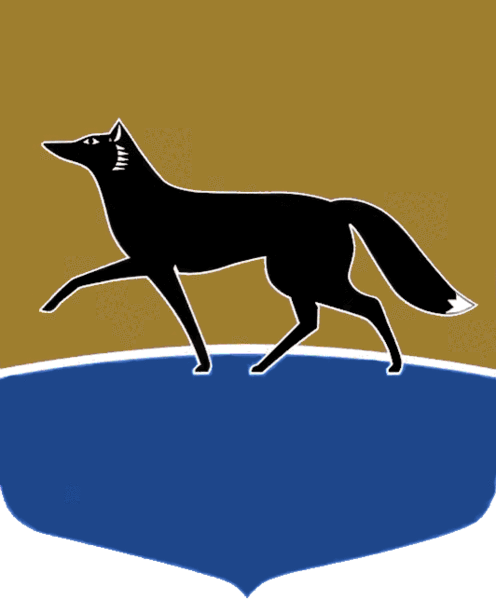 Принято на заседании Думы 24 апреля 2024 года№ 554-VII ДГО внесении изменений в решение Думы города от 05.10.2022 
№ 205-VII ДГ «О дополнительной мере социальной поддержки студентов, заключивших с муниципальными образовательными учреждениями, подведомственными департаменту образования Администрации города, договор о целевом обучении»В соответствии со статьёй 20 Федерального закона от 06.10.2003 
№ 131-ФЗ «Об общих принципах организации местного самоуправления 
в Российской Федерации», Федеральным законом от 29.12.2012 № 273-ФЗ 
«Об образовании в Российской Федерации», подпунктом 48 пункта 2 
статьи 31 Устава муниципального образования городской округ Сургут 
Ханты-Мансийского автономного округа – Югры, пунктом 34 статьи 3 Положения о департаменте образования Администрации города, утверждённого решением Думы города от 29.04.2010 № 726-IV  ДГ, 
в целях приведения в соответствие с действующим законодательством 
Дума города РЕШИЛА: Внести в решение Думы города от 05.10.2022 № 205-VII  ДГ 
«О дополнительной мере социальной поддержки студентов, заключивших 
с муниципальными образовательными учреждениями, подведомственными департаменту образования Администрации города, договор о целевом обучении» (в редакции от 05.10.2023 № 435-VII ДГ) следующие изменения: 1) в констатирующей части решения слова «статьёй 56 Федерального закона» заменить словами «Федеральным законом»; 2) часть 1 решения после слов «Администрации города,» дополнить словами «в 2023 году».И.о. Председателя Думы города_______________ А.И. Олейников«25» апреля 2024 г.И.о. Главы города_______________ Л.М. Батракова«26» апреля 2024 г.